ACTA APROBADASESIÓN ORDINARIA No. 2844FECHA:		Miércoles 23 de octubre de 2013HORA:	7:30 a.m.LUGAR:	SALA DE SESIONES DEL CONSEJO INSTITUCIONALDr. Julio Calvo Alvarado	Presidente y RectorMAE. Bernal Martínez Gutiérrez	Profesor del ITCRLic. William Buckley Buckley	Profesor del ITCRMSc. Jorge Chaves Arce	Profesor del ITCRSr. Esteban Chacón Solano	Estudiante del ITCRSrta. María José Araya Calderón	Estudiante del ITCRSr. Mauricio Montero Pérez	Estudiante del ITCRMáster Jorge Carmona Chaves	Funcionario Administrativo del ITCRMáster Claudia Zúñiga Vega	Profesora del ITCRDr. Tomás Guzmán Hernández		Representante Docente Sede Regional y Centro Académico	AUSENTES:Ing. Carlos Roberto Acuña Esquivel	Representante de los EgresadosIng. Alexander Valerín Castro	Funcionario Administrativo del ITCRFUNCIONARIOSLic. Isidro Álvarez Salazar	Auditor InternoLicda. Bertalía Sánchez Salas	Directora Ejecutiva de la Secretaría 	del Consejo InstitucionalÍNDICE	     PÁGINAEl señor Julio Calvo inicia la sesión a las siete y cuarenta minutos de la mañana, con la presencia del Dr. Julio Calvo quien preside, Sr. Esteban Chacón, Srta. María José Araya, Sr. Mauricio Montero, M.Sc. Jorge Chaves,  MAE. Bernal Martínez, Lic. William Buckley, M.Sc. Claudia Zúñiga, Dr. Tomás Guzmán, y el Lic. Isidro Álvarez.  El señor Julio Calvo justifica ausencia del señor Carlos Roberto Acuña, por motivos laborales.  Asimismo, justifica la ausencia del señor Alexander Valerín, por motivos de salud.ASUNTOS DE TRÁMITECAPÍTULO DE AGENDAEl señor Julio Calvo somete a consideración de los señores integrantes del Consejo Institucional el orden del día.El señor Julio Calvo solicita incluir el siguiente punto: “Autorización de utilización de Plaza CF-2396 categoría 23 de 12 meses jornada 100%, equivalente a un tiempo completo de Asesor Legal, adscrita al Consejo Institucional en la Oficina de Asesoría Legal hasta el 31 de diciembre del 2013.  El señor Julio Calvo solicita excluir el punto “Modificación Presupuestaria No. 04-2013 al Presupuesto Ordinario 2013”, ya que el tema se agendó en el entendido de que los  documentos ingresarían a la Secretaría el día lunes por la tarde, sin embargo, el documento aún no se ha podido concluir.El señor Julio Calvo somete a votación la agenda y se obtiene el siguiente resultado: 9 votos a favor, 0 en contra. Por lo tanto, la agenda se aprueba de la siguiente manera:ASUNTOS DE TRÁMITEAsistenciaAprobación de AgendaAprobación de las  Actas 2842 y 2843Informe de Correspondencia (documento anexo)Informes de Rectoría Propuestas de ComisionesPropuestas de miembros del Consejo InstitucionalNombramiento de un integrante del Consejo Institucional en el Acto de Graduación Extraordinario No. 228, correspondiente al I Semestre de 2013, por celebrarse el 7 de noviembre del presente año, en el Auditorio del Centro de las Artes. (A cargo de la Presidencia)ASUNTOS DE FONDOCreación del Programa de Investigación en BioIngeniería, adscrito a la Vicerrectoría de Investigación y Extensión.  (A cargo de la Comisión de Asuntos Académicos y Estudiantiles) Pronunciamiento del Consejo Institucional para dar nombre a la Sala de Videoconferencia de la Escuela de Administración de Empresas.  (A cargo de la Comisión de Asuntos Académicos y Estudiantiles)Pronunciamiento del Consejo Institucional sobre el Proyecto de Ley “Declaratoria de las Esferas Indígenas Precolombinas como Símbolo Patrio, Expediente No. 18.105. (A cargo de la Presidencia)Pronunciamiento del Consejo Institucional sobre el Proyecto de Ley para dotar a la Universidad Técnica Nacional de Rentas propias, Expediente No. 18.624.  (A cargo de la Presidencia)Autorización de utilización de plaza CF2396, categoría 23, de 12 meses, jornada de 100%, equivalente a un tiempo completo, de Asesor Legal, adscrita al Consejo Institucional, en la Oficina de Asesoría Legal, hasta el 31 de diciembre de 2013.  (A cargo de la Presidencia)ASUNTOS VARIOSVariosCAPITULO ACTASARTÍCULO 2.	Aprobación de las Actas 2842 y 2843Acta No. 2842Se somete a votación el Acta No. 2842 y se obtiene el siguiente resultado:  6 votos a favor, 3 abstenciones, y se incorporan las modificaciones exteriorizadas por los(as) miembros del Consejo Institucional.Acta No. 2843Se somete a votación el Acta No. 2843 y se obtiene el siguiente resultado:  7 votos a favor, 2 abstenciones, sin ninguna modificación.  CAPITULO DE CORRESPONDENCIA ARTÍCULO 3.	Informe de Correspondencia (documento anexo)Se da a conocer la correspondencia recibida por la Secretaría del Consejo Institucional, la cual incluye:Correspondencia remitida al Presidente del Consejo Institucional:VIESA-1705-2013  Memorando con fecha de recibido 14 de octubre  del 2013, suscrito por la Dra. Claudia Madrizova M.,  Vicerrectora de Vida Estudiantil y Servicios Académicos, dirigido al Dr. Julio César Calvo A., Presidente del Consejo Institucional, en el cual solicita el nombramiento de un representante del Consejo Institucional para el acto de graduación extraordinaria No. 228, correspondiente al I Semestre 2013, en el Auditorio del Centro de las Artes, a las 10:00 a.m. . (SCI-1441-10-13).Se toma nota.  Se traslada como punto de agenda.CD-232-13  Memorando con fecha de recibido 15 de octubre del 2013, suscrito por la Dra. Rosaura Méndez G., Directora de la Escuela de Cultura y Deporte, dirigido al Dr. Julio C. Calvo, Presidente del Consejo Institucional, en el cual remite criterio  sobre el Proyecto de Ley declaratoria de las esferas indígenas precolombinas como símbolo patrio, Expediente No. 18.105. (SCI-1445-10-13).Se toma nota.  Se traslada al punto de agenda correspondiente.VIESA-1735-2013  Memorando con fecha de recibido 15 de octubre  del 2013, suscrito por la Dra. Claudia Madrizova M.,  Vicerrectora de Vida Estudiantil y Servicios Académicos, dirigido al Dr. Julio César Calvo A., Presidente del Consejo Institucional, en el cual remite el documento denominado “Definición del estatus del Departamento de Orientación y Psicología y del Centro de Investigación Tecnológica dentro de la estructura funcional del ITCR”, en atención al acuerdo de la Sesión Extraordinaria No. 2816, artículo 11 del 02 de mayo de 2013. . (SCI-1450-10-13).Se toma nota.  Se traslada a la Comisión de Estatuto Orgánico.Asesoría Legal-631-2013  Memorando con fecha de recibido 16 de octubre del 2013, suscrito por la M.Sc. Grettel Ortíz Álvarez, Directora de la Asesoría Legal, dirigido al Dr. Julio Calvo Alvarado, Presidente del Consejo Institucional, en el cual de la forma más respetuosa, manifiesta que desea conocer cuál será en adelante la situación de la plaza CF 2396 y conocer si existe voluntad administrativa para que la misma sea trasladada en forma definitiva a la Asesoría Legal y así poder abrir el concurso correspondiente. (SCI-1453-10-13).Se toma nota.  Se traslada al punto de agenda correspondiente.SCI-922-2013  Memorando con fecha de recibido 17 de octubre de 2013, suscrito por la  MSc. Claudia Zúñiga Vega, el Ing. Alexander Valerín Castro y el Dr. Tomás Guzmán Hernández, Integrantes del Consejo Institucional, dirigido al Dr. Julio Calvo, Presidente del Consejo Institucional, en el cual en cumplimiento con el acuerdo del Consejo Institucional tomado en la Sesión No. 2836, Artículo 14, del 11 de setiembre de 2013, adjunta el Informe sobre la participación en el I Congreso Iberoamericano de Gobernanza Universitaria, realizado en Chile, del 24 al 29 de setiembre de 2013.  Asimismo informan que  se solicitó a la Directora Ejecutiva de la Secretaría del Consejo Institucional,  incorporar el Informe en Asuntos de Foro de una próxima Sesión del Consejo Institucional, con el fin de realizar una exposición sobre la presentación de la ponencia ante el pleno del Consejo Institucional. (SCI-1472-10-13).Se toma nota.  Tema presentada en la Sesión No. 2842.DFC-1530-2013  Memorando con fecha de recibido 18 de octubre del 2013, suscrito por el Lic. Roy D’Avanzo, Director del Departamento Financiero Contable, dirigido al Dr. Julio C. Calvo, Presidente de Consejo Institucional, en el cual en atención al oficio AUDI-227-2013, sobre el informe de asesoría al Presupuesto Ordinario 2014, indica que se atendieron los puntos que corresponden al Departamento Financiero Contable. (SCI-1474-10-13).Se toma nota.  Se traslada a la Comisión de Planificación y Administración para lo correspondienteCorrespondencia remitida al Consejo InstitucionalR-984-2013  Memorando con fecha de recibido 15 de octubre del 2013, suscrito por el Dr. Julio C. Calvo Alvarado, Rector, dirigido a la Licda. Bertalía Sánchez Salas, Directora Ejecutiva de la Secretaría del Consejo Institucional, en el cual remite el criterio sobre pronunciamiento del “Proyecto de Ley para dotar a la Universidad Técnica Nacional de Rentas propias”, Expediente No. 18.624. (SCI-1451-10-13).Se toma nota.  Se traslada como punto de agenda. EAU-701-2013  Memorando con fecha de recibido 18 de octubre de 2013, suscrito por el Máster Gerardo Ramírez González, Director de la Escuela de Arquitectura y Urbanismo, dirigido a la Licda. Bertalía Sánchez Salas, Directora Ejecutiva Secretaría del Consejo Institucional, criterio respecto al Proyecto Ley Derogatoria de la Ley General de Concesión de Obras Públicas con servicios públicos, No. 7762, de 2 de abril de 1998.  (SCI-1473-10-13).Se toma nota.  Se traslada al punto de agenda correspondiente. 	Correspondencia remitida con copia Consejo InstitucionalAP-1824-2013  Memorando con fecha de recibido 16 de octubre del 2013, suscrito por el Lic. Walter Sequeira Fallas, Director del Departamento de Aprovisionamiento, dirigido al Ing. Saúl Fernández Espinoza, Director de la Oficina de Ingeniería, en el cual solicita que en término de cinco días hábiles a partir de esta fecha elabore la respuesta de parte de la Oficina de Ingeniería, en atención a la Audiencia Inicial de la Licitación Pública No. 2012LN-000004-APITCR, “Construcción de Edificio de Aulas, Sede Central, Cartago”, conferida por la Contraloría General de la Republica.  Adjunta copia del Recurso de Apelación interpuesto por la empresa Constrial S.A, en contra de la Declaratoria de Desierta de la Licitación arriba indicada. (SCI-1452-10-13).Se toma nota.	SCI-911-2013  Nota con fecha de recibido 16 de octubre del 2013, suscrita por el Dr. Julio C. Calvo, Rector y Presidente  del Consejo Institucional, dirigida al Sr. Eduardo Sossa Mora,  Escuela de Administración de Empresas del Centro Académico San José, en el cual manifiesta las más sinceras condolencias y los votos de  solidaridad por la irreparable pérdida de su padre, el señor Rafael Ángel Sossa Fajardo. (SCI-1454-10-123).Se toma nota.	SCI-912-2013  Nota con fecha de recibido 16 de octubre del 2013, suscrita por el Dr. Julio C. Calvo, Rector y Presidente  del Consejo Institucional, dirigida al Sr. Rafael González Chaves, Escuela de Administración de Empresas del Centro Académico de San José, en el cual manifiesta las más sinceras condolencias y los votos de  solidaridad por la irreparable pérdida de querido hermano, el señor Miguel González Chaves. (SCI-1455-10-123).Se toma nota.	SCI-913-2013  Nota con fecha de recibido 16 de octubre del 2013, suscrita por el Dr. Julio C. Calvo, Rector y Presidente  del Consejo Institucional, dirigida al Sr. Rodolfo Coto Quirós, Departamento Financiero Contable, en el cual manifiesta las más sinceras condolencias y los votos de  solidaridad por la irreparable pérdida de su querido tío, el señor Efraín Quirós Masís. (SCI-1456-10-123).Se toma nota.	SCI-914-2013  Nota con fecha de recibido 16 de octubre del 2013, suscrita por el Dr. Julio C. Calvo, Rector y Presidente  del Consejo Institucional, dirigida a la Srita. Eilyen Delgado Alfaro, Estudiante de la Escuela de Arquitectura y Urbanismo, en el cual manifiesta las más sinceras condolencias y los votos de  solidaridad por la irreparable pérdida de su querido hermano, el señor Erlix Delgado Alfaro. (SCI-1457-10-123).Se toma nota.	SCI-915-2013  Nota con fecha de recibido 16 de octubre del 2013, suscrita por el Dr. Julio C. Calvo, Rector y Presidente  del Consejo Institucional, dirigida al Sr. Óscar Monge Ruiz, Escuela de Ingeniería Electromecánica, en el cual manifiesta las más sinceras condolencias y los votos de  solidaridad por la irreparable pérdida de su querida tía, la señorita Marina Monge Monge. (SCI-1458-10-123).Se toma nota.	SCI-916-2013  Nota con fecha de recibido 16 de octubre del 2013, suscrita por el Dr. Julio C. Calvo, Rector y Presidente  del Consejo Institucional, dirigida al Sr. Danilo Valverde Barquero, Departamento de Aprovisionamiento, en el cual manifiesta las más sinceras condolencias y los votos de  solidaridad por la irreparable pérdida de su querido padre, el señor Efraín Valverde Sanabria. (SCI-1459-10-123).Se toma nota.		SCI-917-2013  Nota con fecha de recibido 16 de octubre del 2013, suscrita por el Dr. Julio C. Calvo, Rector y Presidente  del Consejo Institucional, dirigida al Sr. Felipe Abarca Fedullo, Editorial Tecnológica, en el cual manifiesta las más sinceras condolencias y los votos de  solidaridad por la irreparable pérdida de su querida madre, la señora Olga Fedullo Monge. (SCI-1460-10-123).Se toma nota.	SCI-933-2013  Memorando con fecha de recibido 17 de octubre de  2013, suscrito por la Licda. Bertalía Sánchez Salas, Directora Ejecutiva de la Secretaría del Consejo Institucional, dirigido al Dr. Julio C. Calvo, Presidente de Consejo Institucional y a la MSc. Grettel Ortiz, Directora de la Oficina de Asesoría Legal, en el que informa sobre la renuncia presentada por la Licda. Maureen Reid Vargas, mediante correo electrónico y se le  hace las siguientes recomendaciones:  1. Que se continúe con el  procedimiento disciplinario  para agilizar el despido y poder  notificarle a la Licda. Mauren Reid Vargas.  2. Que el señor Rector presente una propuesta al Consejo Institucional, en la próxima sesión,  con la solicitud expresa para poder  utilizar la plaza  en la Asesoría Legal,  por un plazo prudencial, mientras tanto se concluye el procedimiento iniciado y se dé por terminado el contrato con la señora Reid; y 3. Que terminada la relación laboral con la Licda. Reid, por la vía formal, el Consejo Institucional, tomará  la decisión  sobre la utilización de la  plaza. (SCI-1465-10-13).Se toma nota. Se traslada al punto de agenda correspondiente.SCI-918-2013 Memorando con fecha de recibido 14 de octubre de 2013, suscrito por el Ing. Alexander Valerín, Coordinador de la Comisión de Planificación y Administración, dirigido al Lic. José Antonio Sánchez Sanabria, Director a.i. de la Oficina de Planificación Institucional, en el cual informa que en razón de que la “Modificación Presupuestaria 03-2013”, ya fue remitida a la Contraloría General de la República, la Comisión consideró que no es necesario modificar el acuerdo; asimismo, tomará en consideración las Normas Técnicas sobre Presupuesto Público No.1-2012-DC-DFOE, para la aprobación de futuros acuerdos. (SCI-1422-10-13).Se toma nota.SCI-919-2013  Memorando con fecha de recibido 14 de octubre de 2013, suscrito por el Ing. Alexander Valerín, Coordinador de la Comisión de Planificación y Administración, dirigido a la Dra.  Hannia Rodríguez, Directora del Departamento de Recursos Humanos, en el cual remite informe solicitado  sobre el tiempo extraordinario utilizado en  labores secretariales. (SCI-1443-10-13).Se toma nota.SCI-920-2013  Memorando con fecha de recibido 14 de octubre de 2013, suscrito por el Ing. Alexander Valerín, Coordinador de la Comisión de Planificación y Administración, dirigido al MAE. William Vives Brenes, Vicerrector de Administración, en el cual remite para el análisis de la Comisión de Planificación y Administración y su posterior trámite ante el Consejo Institucional, el Informe de Ejecución de Plazas al 30 de setiembre del 2013, elaborado por el Departamento de Recursos Humanos según oficio RH-1749-2013.  Sin embargo, en virtud del acuerdo tomado por el  Consejo Institucional  en la Sesión No. 2818, Artículo 12, del 15 de mayo, de forma respetuosa se le hace saber que se debe seguir el procedimiento indicado de previo a remitir el Informe Semestral al Consejo Institucional; por lo que, rogamos tomar nota para futuras remisiones. (SCI-1447-10-13).Se toma nota en el seguimiento de la ejecución de los acuerdos del Consejo Institucional.	SCI-935-2013  Memorando con fecha de recibido 16 de octubre del 2013, suscrito por la Licda.  Bertalía Sánchez, Directora Ejecutiva de la Secretaría del Consejo Institucional, dirigido al Prof. Róger Moya Roque, Escuela de Ingeniería Forestal, en el cual informa que el señor Jossie Hernández Moraga, Representante Estudiantil ante el Consejo Institucional, participó en la Sesión Ordinaria No.  2842, celebrada el 16 de octubre de 2013, desde las 7:30 a.m., en el edificio de la Escuela de Administración de Empresas, situado en San Pedro.  Cabe mencionar que la hora de llegada a la Sede Central fue a la 1:30 p.m.; por lo que, respetuosamente solicito justificar la ausencia del estudiante Hernández a la lección de este día en el curso lectivo de Manufactura de Productos Forestales II, Grupo 1, Código FO-4309, así como reponer quiz y trabajos programados para este día. (SCI-1466-10-13).Se toma nota.CCAAA-14-2013  Memorando con fecha 09 de octubre de 2013, suscrito por la TAE. Beatriz Bonilla Brenes, Presidenta de la Comisión de Carrera Administrativa y Apoyo a la Academia, dirigido al Ing. Alexander Valerín, Director del Centro de Cómputo, en el cual en atención al oficio SCI-853-2013, informa que la Comisión de Carrera Administrativa y Apoyo a la Academia, está en la mejor disposición de atenderlo, pero debido a la apelación ante la Rectoría que la Sra. Hidalgo ha presentado, y para no entorpecer el proceso, queda pendiente la reunión  hasta que la Rectoría resuelva la solicitud de revocatoria en mención. (SCI-1467-10-13).Se toma nota.SCI-921-2013  Memorando con fecha de recibido 21 de octubre de 2013, suscrito por el Ing. Alexander Valerín, Coordinador de la Comisión de Planificación y Administración, dirigido al Dr. Julio C. Calvo, Rector, al MAE. William Vives, Vicerrector de Administración y al Lic. Isidro Álvarez Salazar, Auditor Interno, en el cual remite la propuesta de revisión de la Propuesta de Reglamento de Modificaciones Presupuestarias, con el fin de solicitarles las observaciones que consideren pertinentes, a más tardar el 1° de noviembre del 2013, a fin de atender el tema de forma oportuna. (SCI-1486-10-13).Se toma nota. Correspondencia remitida Comisiones del Consejo Institucional	SCI-930-2013  Memorando con fecha de recibido 16 de octubre de  2013, suscrito por la Licda. Bertalía Sánchez Salas, Directora Ejecutiva de la Secretaría del Consejo Institucional, dirigido al Ing. Alexander Valerín, Coordinador de la Comisión de Planificación y Administración, en el cual traslada el inciso 1 de la correspondencia de la Sesión No.  2842, Artículo 3, del 16 de octubre del 2013. (SCI-1468-10-13).Se toma nota.SCI-931-2013  Memorando con fecha de recibido 17 de octubre de  2013, suscrito por la Licda. Bertalía Sánchez Salas, Directora Ejecutiva de la Secretaría del Consejo Institucional, dirigido a la MSc. Silvia Hidalgo, DirectoraCentro de Vinculación Universidad Empresa, en el cual solicita criterio sobre el pronunciamiento Proyecto de ley “Protección especial contra la discriminación a los ciudadanos en razón de la edad”, expediente No. 17.991. (SCI-1469-10-13).Se toma nota.SCI-932-2013  Memorando con fecha de recibido 17 de octubre de  2013, suscrito por la Licda. Bertalía Sánchez Salas, Directora Ejecutiva de la Secretaría del Consejo Institucional, dirigido a la MSc. Grettel Ortiz, Directora de la Oficina de Asesoría Legal, en el cual solicita criterio sobre el pronunciamiento Proyecto de ley “Protección especial contra la discriminación a los ciudadanos en razón de la edad”, expediente No. 17.991. (SCI-1470-10-13).Se toma nota.SCI-934-2013  Memorando con fecha de recibido 16 de octubre de  2013, suscrito por la Licda. Bertalía Sánchez Salas, Directora Ejecutiva de la Secretaría del Consejo Institucional, dirigido al Ing. Alexander Valerín, Coordinador de la Comisión de Planificación y Administración, en el cual traslada el inciso 26 de la Sesión No.  2842, Artículo 3, del 16 de octubre del 2013. (SCI-1471-10-13).Se toma nota.RH-1771-2013  Memorando con fecha de recibido 18 de octubre del 2013, suscrito por la Dra. Hannia Rodríguez, Directora del Departamento de Recursos Humanos, dirigido a la M.A.U. Tatiana Fernández Martín, Directora de la Oficina de Planificación Institucional, en el cual en atención al oficio OPI-1071-2013, informa que realizarán de acuerdo con los procedimientos establecidos, un análisis exhaustivo de los requerimientos solicitados en la SO No. 2827 y con base en dicho análisis propondrá el nombre que corresponda. De acuerdo con esto, es anticipado definir un nombre si no se ha realizado el estudio pertinente, si bien es cierto para efectuar la solicitud se puede sugerir un nombre para el puesto, este será validado a través del proceso de análisis que corresponde al Departamento de Recursos Humanos.  (SCI-1477-10-13).Se toma nota.VIESA-1748-2013  Memorando con fecha de recibido 16 de octubre  del 2013, suscrito por el Ing. Jorge Chaves Arce, Coordinador de la Comisión Asuntos Académicos y Estudiantiles, dirigido a la Dra. Claudia Madrizova M.,  Vicerrectora de Vida Estudiantil y Servicios Académicos, en el cual remite la modificación al Artículo 9 Bis del Reglamento de Admisión del ITCR. (SCI-1478-10-13).Se toma nota.FEITEC-354-2013  Memorando con fecha de recibido 18 de octubre de 2013, suscrito por la Sra. Adriana Aguilar Loaiza, Secretaria Administrativa de la FEITEC, dirigido al Ing. Jorge Chaves, Coordinador de la Comisión de Asuntos Académicos del Consejo Institucional, en el cual de la manera más cordial y a nombre del señor Esteban Chacón, solicita justificar la ausencia del señor Chacón Solano a la reunión de la Comisión de Académicos del día 18 de octubre, ya que se encuentra participando del Consejo Superior Universitario Centroamericano (CSUCA).  (SCI-1482-10-13).Se toma nota.ADDENDUM DE CORRESPONDENCIASin referencia  Nota con fecha de recibido 21 de octubre del 2013, suscrita por la Licda. Maureen Reid Vargas, dirigida a los Miembros del Consejo Institucional, en el cual interpone renuncia irrevocable, al cargo que venía desempeñando como Asesora Legal en el Consejo Institucional, por las razones que detalla.  (SCI-1491-10-13).Se toma nota.  Se traslada al punto de agenda correspondiente.TEE-449-2013  Memorando con fecha de recibido 21 de octubre del 2013, suscrito por la Srta. Mayra Torres, Presidente del Tribunal Electoral Estudiantil, dirigido a los Miembros del Consejo Institucional, en el cual remite el resultado oficial del proceso de elección del Tercer Representante Estudiantil ante el Consejo Institucional.  En el cual se declara al Sr. Mauricio Montero Pérez, como Tercer Representante Estudiantil, quien iniciará funciones a partir del lunes 21 de octubre del año en curso por periodo de un año. (SCI-1493-10-13).Se toma nota.La señora Bertalía Sánchez da lectura al informe de correspondencia, la cual se direcciona a las diferentes Comisiones, como sigue:(Punto 1). OPI-1153-2013, 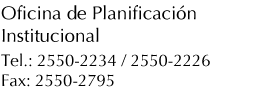 (Punto 3). VIESA-1735-2013, en el cual remite el documento denominado “Definición del estatus del Departamento de Orientación y Psicología y del Centro de Investigación Tecnológica dentro de la estructura funcional del ITCR”, en atención al acuerdo de la Sesión Extraordinaria No. 2816, artículo 11 del 02 de mayo de 2013. . (SCI-1450-10-13).Se toma nota.  Se traslada a la Comisión de Estatuto Orgánico.(Punto 6). DFC-1530-2013, en el cual en atención al oficio AUDI-227-2013, sobre el informe de asesoría al Presupuesto Ordinario 2014, indica que se atendieron los puntos que corresponden al Departamento Financiero Contable. (SCI-1474-10-13).Se toma nota.  Se traslada a la Comisión de Planificación y Administración para lo correspondiente.  ARTÍCULO 4.	Informes de RectoríaEl señor Julio Calvo da lectura al informe de las actividades realizadas durante el periodo comprendido del 15 de octubre al  22 octubre de 2013.El señor Julio Calvo informa que:El miércoles 15 y jueves 16 en horas de la mañana de octubre de 2013, participó en el Taller ALFA Puentes del CSUCA, para armonizar criterios de cualificaciones de grados licenciatura, maestría y doctorado.El jueves 16 de octubre por la tarde y viernes 17 octubre, asistió a la Reunión Ordinaria XCIX del CSUCA: Convocatoria a elección de secretario general y secretario adjunto, para asuntos estudiantiles periodo 2014-2016, revisión de propuesta de doctorado en matemática y física, aprobación de convenio de reconocimiento de grados y títulos (CONARE), no lo aprueba dado que es función de los consejos universitarios), presentación del proyecto de vida estudiantil.El lunes 21 octubre, sostuvo reunión en el TEC con Fernando Bogantes, Director de Educación Técnica del MEP, para evaluar las relaciones de cooperación entre el TEC y el MEP en programas conjuntos:  Licenciatura en Educación Técnica para Ingenieros, programa 200 del MEP, plan piloto para colegios técnicos en computación y dibujo técnico.  Asimismo, se tuvo la visita del Prof. Dieter Leonhard,  Rector de Mannheim University of Applied Sciences en Alemania, para establecer relaciones de movilidad e investigación. Martes 22 de Octubre: Visita del Ing. Nelson Zárate, Rector Universidad Tecnológica de El Salvador, para coordinar Maestría conjunto en Ciencias de la Computación.NOTA: El señor Jorge Carmona, ingresa a las 7:50 a.m. CAPITULO PROPUESTAS DE COMISIONES ARTÍCULO 5.	Propuestas de ComisionesNo se presentaron propuestas de Comisiones del Consejo Institucional.CAPITULO PROPUESTAS DE MIEMBROS ARTÍCULO 6.	Propuestas de miembros del Consejo InstitucionalNo se presentaron propuestas de Miembros del Consejo Institucional  ARTÍCULO 7.	Nombramiento de un integrante del Consejo Institucional en el Acto de Graduación Extraordinario No. 228, correspondiente al I Semestre de 2013, por celebrarse el 7 de noviembre del presente año, en el Auditorio del Centro de las ArtesEl señor Julio Calvo presenta la propuesta denominada: “Nombramiento de un integrante del Consejo Institucional en el Acto de Graduación Extraordinario No. 228, correspondiente al I Semestre de 2013, por celebrarse el 7 de noviembre del presente año, en el Auditorio del Centro de las Artes”; elaborada por la Presidencia. (Adjunta a la carpeta de esta acta).Se propone al señor Bernal Martínez.  El señor Julio Calvo somete a votación secreta la propuesta y se obtiene el siguiente resultado: 10 votos a favor, 0 en contra.Por lo tanto, el Consejo Institucional:CONSIDERANDO QUE:	La Secretaría del Consejo Institucional recibió el oficio VIESA-1705-2013, con fecha de recibido 14 de  octubre de 2013, suscrito por la Dra.  Claudia Madrizova M., Vicerrectora de Vida Estudiantil y Servicios Académicos, dirigida al Dr. Julio Calvo Alvarado, Presidente, Consejo Institucional, en la cual informa que el jueves 07 de noviembre del 2013, se estará llevando a cabo el Acto de Graduación Extraordinario No.  228, correspondiente al I Semestre 2013 en el Auditorio Centro de las Artes de la Institución, a las 10:00 am.  Por tal razón se solicita el nombramiento de un  representante del Consejo Institucional, para que  participe en dicho acto.   SE ACUERDA: Designar al señor Bernal Martínez Gutiérrez como Representante del Consejo Institucional,  para que participe en el Acto de Graduación Extraordinario No. 228, correspondiente al I Semestre 2013, por celebrarse el jueves 07 de noviembre del 2013, en el Auditorio Centro de las Artes de la Institución, a las 10:00 am. Comunicar.  ACUERDO FIRME. ASUNTOS DE FONDOARTÍCULO 8. Creación  del Programa de Investigación en BioIngeniería, adscrito a la Vicerrectoría de Investigación y Extensión El señor Jorge Chaves presenta la propuesta denominada: “Creación  del Programa de Investigación en BioIngeniería, adscrito a la Vicerrectoría de Investigación y Extensión”; elaborada por la Comisión de Asuntos Académicos y Estudiantiles.  (Adjunto a la carpeta de esta acta).CONSIDERANDO QUE:El Estatuto Orgánico establece que:  “ARTÍCULO 18 Son funciones del Consejo Institucional:…Decidir, previa consulta al Consejo de Vicerrectoría respectivo, sobre la creación, modificación, traslado, o eliminación de carreras y programas del Instituto.…ARTÍCULO 42Son funciones específicas del Consejo de Investigación y Extensión:…c.	Recomendar al Consejo Institucional la ubicación de los programas de investigación y extensión.…ARTÍCULO 118La unidad de trabajo en la investigación y la extensión será el programa, el cual estará constituido por un proyecto o grupo de proyectos afines, tendiente a solucionar un problema específico o a atender una necesidad.La Vicerrectoría de Investigación y Extensión, por medio de sus órganos especializados, y en conjunto con el Director del Departamento respectivo, evaluará periódicamente la calidad de estas labores y velará porque cumplan los lineamientos establecidos.ARTÍCULO 119Los programas de investigación y extensión estarán adscritos al departamento académico más afín.  Por acuerdo del Consejo Institucional y a recomendación del Consejo de Investigación y Extensión, los programas interdisciplinarios o que no tengan departamento académico afín podrán adscribirse a la Vicerrectoría de Investigación y Extensión.”La Secretaría del Consejo Institucional recibió el oficio VIE-584-2013, del 27 de agosto de 2013, suscrito por el Ph.D.  Milton Villarreal, Presidente del Consejo de Investigación y Extensión y Vicerrector de Investigación y Extensión, dirigido al Dr.  Julio C.  Calvo Alvarado, Presidente del Consejo Institucional, en el cual remite comunicado de acuerdo del Consejo de Investigación y Extensión, Sesión Ordinaria No.  15-2013, Artículo 11, del 19 de agosto de 2013.  (Ver Anexo 1)El Consejo Institucional en la Sesión Ordinaria No.  2838, del 11 de setiembre de 2013, analizó el tema y se dispuso retirar la propuesta para realizar algunas consultas al Dr.  Milton Villarreal, Vicerrector de la Vicerrectoría de Investigación y Extensión.La Comisión de Asuntos Académicos, en las siguientes reuniones:analizó el tema y realiza las respectivas consultas y en la reunión 406-2013 disponen elevar la propuesta nuevamente al pleno incluyendo algunas mejoras a la misma.SE PROPONE:Crear el Programa de Investigación en BioIngeniería, adscrito a la Vicerrectoría de Investigación y Extensión.Solicitar al Rector que garantice la asignación del presupuesto necesario al Programa de Investigación en BioIngeniería, dentro de las posibilidades presupuestarias.Solicitar a la Coordinación del nuevo programa, que en un plazo de seis meses presente a la Vicerrectoría de Investigación y Extensión y se informe al Consejo Institucional, un plan que contemple indicadores, estrategia para la consecución de fondos y perfil de proyectos a desarrollar.Solicitar a la Vicerrectoría de Investigación y Extensión que presente una evaluación del avance de los programas vigentes, que incluya los indicadores de gestión, las estrategias utilizadas para la consecución de fondos externos y los proyectos desarrollados, así como los logros obtenidos, en un plazo de ________.El señor Jorge Chaves externa que hay que decidir el plazo y le parece que debe de ser de tres meses.Los miembros del Consejo Institucional están de acuerdo.El señor Esteban Chacón hace una observación en el Considerando c, para que después de Vicerrectoría de Investigación y Extensión se consigne (e informe), y en la consecución de fondos para que diga después de fondos (externos). La discusión de este punto consta en el archivo digital de la Sesión No. 2844El señor Julio Calvo somete a votación la propuesta y se obtiene el siguiente resultado:  10 votos a favor, 0 en contra.  Se somete a votación la firmeza del acuerdo y se obtiene el siguiente resultado: 10 votos a favor, 0 en contra. Por lo tanto el Consejo Institucional:CONSIDERANDO QUE:El Estatuto Orgánico establece que: “ARTÍCULO 18 Son funciones del Consejo Institucional:…Decidir, previa consulta al Consejo de Vicerrectoría respectivo, sobre la creación, modificación, traslado, o eliminación de carreras y programas del Instituto.…ARTÍCULO 42Son funciones específicas del Consejo de Investigación y Extensión:…c.	Recomendar al Consejo Institucional la ubicación de los programas de investigación y extensión.…ARTÍCULO 118La unidad de trabajo en la investigación y la extensión será el programa, el cual estará constituido por un proyecto o grupo de proyectos afines, tendiente a solucionar un problema específico o a atender una necesidad.La Vicerrectoría de Investigación y Extensión, por medio de sus órganos especializados, y en conjunto con el Director del Departamento respectivo, evaluará periódicamente la calidad de estas labores y velará porque cumplan los lineamientos establecidos.ARTÍCULO 119Los programas de investigación y extensión estarán adscritos al departamento académico más afín.  Por acuerdo del Consejo Institucional y a recomendación del Consejo de Investigación y Extensión, los programas interdisciplinarios o que no tengan departamento académico afín podrán adscribirse a la Vicerrectoría de Investigación y Extensión.”La Secretaría del Consejo Institucional recibió el oficio VIE-584-2013, del 27 de agosto de 2013, suscrito por el Ph.D. Milton Villarreal, Presidente del Consejo de Investigación y Extensión y Vicerrector de Investigación y Extensión, dirigido al Dr.  Julio C.  Calvo Alvarado, Presidente del Consejo Institucional, en el cual remite comunicado de acuerdo del Consejo de Investigación y Extensión, Sesión Ordinaria No.  15-2013, Artículo 11, del 19 de agosto de 2013.  (Ver Anexo 1)El Consejo Institucional en la Sesión Ordinaria No.  2838, del 11 de setiembre de 2013, analizó el tema y se dispuso retirar la propuesta para realizar algunas consultas al Dr.  Milton Villarreal, Vicerrector de la Vicerrectoría de Investigación y Extensión.La Comisión de Asuntos Académicos, en las siguientes reuniones:analizó el tema y realiza las respectivas consultas y en la reunión 406-2013 disponen elevar la propuesta nuevamente al pleno incluyendo algunas mejoras a la misma.SE ACUERDA:Crear el Programa de Investigación en BioIngeniería, adscrito a la Vicerrectoría de Investigación y Extensión.Solicitar al Rector que garantice la asignación del presupuesto necesario al Programa de Investigación en BioIngeniería, dentro de las posibilidades presupuestarias.Solicitar a la Coordinación del nuevo programa, que en un plazo de seis meses presente a la Vicerrectoría de Investigación y Extensión e informe al Consejo Institucional, un plan que contemple indicadores, estrategia para la consecución de fondos externos y perfil de proyectos a desarrollar.Solicitar a la Vicerrectoría de Investigación y Extensión que presente una evaluación del avance de los programas vigentes, que incluya los indicadores de gestión, las estrategias utilizadas para la consecución de fondos externos y los proyectos desarrollados, así como los logros obtenidos, en un plazo de tres meses.Comunicar.  ACUERDO FIRME. ARTÍCULO 9. Pronunciamiento del Consejo Institucional para dar nombre a la Sala de Videoconferencia de la Escuela de Administración de EmpresasEl señor Jorge Chaves presenta la propuesta denominada: “Pronunciamiento del Consejo Institucional para dar nombre a la Sala de Videoconferencia de la Escuela de Administración de Empresas”; elaborada por la Comisión de Asuntos Académicos y Estudiantiles.  (Adjunta a la carpeta de esta acta).CONSIDERANDO QUE:El Reglamento de Nomenclatura del Campus, Edificios y Sitios del Instituto Tecnológico de Costa Rica, en su Capítulo 1 Nomenclatura de Campus, señala:“Artículo 3La CIN estudiará las propuestas, consultará con la Comisión Costarricense de Nomenclatura, cuando corresponda y rendirá un dictamen al Consejo Institucional.”Asimismo, en el Capítulo 2 Nomenclatura de Sedes Regionales, Centros Académicos, Edificios y Sitios del Campus del Instituto Tecnológico de Costa Rica, se señala lo siguiente:“Artículo 6Para dar nombre a un edificio o sitio institucional, se debe plantear una solicitud ante la CIN, suscrita por 100 miembros de la Comunidad Institucional, de los cuales un 25% deben ser estudiantes y un 15% deben ser administrativos.Artículo 7La CIN comunicará a la Comunidad la solicitud presentada para dar nombre al edificio o sitio institucional.  Dará un plazo de tres semanas para recibir otras propuestas, siguiendo el procedimiento establecido.Artículo 8La CIN estudiará las propuestas, consultará con la Comisión Costarricense de Nomenclatura, cuando corresponda y rendirá un dictamen al Consejo Institucional.Artículo 9El Consejo Institucional, en una sesión ordinaria, someterá a aprobación secreta las propuestas. Para que una propuesta sea aprobada debe alcanzar el voto afirmativo de por lo menos dos terceras partes de la totalidad de sus miembros.”El Consejo Institucional en Sesión Ordinaria No.  2791, Artículo 7, del 31 de octubre del 2012 “Nombramiento de un/una representante de la Comunidad Institucional para que integre la Comisión Institucional de “Nomenclatura (CIN), según la Normativa denominada: “Nomenclatura del Campus, Edificios y Sitios del Instituto Tecnológico de Costa Rica”, acordó:“a.  Nombrar al Lic.  Francisco Rodríguez Barrientos, Profesor de la Escuela de Ciencias y Letras de la Sede Regional San Carlos, como representante de la comunidad institucional, para que integre la Comisión Institucional de Nomenclatura (CIN), por un período de tres años, según la Normativa:  “Nomenclatura del Campus, Edificios y Sitios del Instituto Tecnológico de Costa Rica”.b.  Comunicar.  ACUERDO FIRME.”La Secretaría del Consejo Institucional recibió el oficio VIESA-1629-2013, del 03 de octubre de 2013, suscrito por la Dra.  Claudia Madrizova M., Vicerrectora de Vida Estudiantil y Servicios Académicos, dirigido al Dr.  Julio César Calvo A., Presidente del Consejo Institucional, en el cual remite solicitud de pronunciamiento para dar nombre a la Sala Videoconferencias de la Escuela de Administración de Empresas, y que dice: “Reciba un atento saludo en ocasión de solicitarle lo siguiente:Según las indicaciones del señor Coordinador de la Comisión Nacional de Nomenclatura, se requiere del pronunciamiento del Consejo Institucional, a fin de darle a la Sala de Videoconferencias de la Escuela de Administración de Empresas, el nombre de la señora María de los Ángeles Mora Cubero.Por tal razón, le ruego someterlo ante el Consejo Institucional, a fin de darle trámite a la solicitud de dicha Escuela.Gracias por su atención.”La Comisión de Asuntos Académicos y Estudiantiles, en Reunión No.  406-2013, del 18 de octubre de 2013, analizó el tema y dispuso elevar la siguiente propuesta al Consejo Institucional, con fundamento en el acuerdo tomado por el Consejo de Escuela de Administración de Empresas, Sesión No.  17-2012, de 17 de setiembre de 2012, como agradecimiento a la Profesora María de los Ángeles Mora Cubero, por el compromiso, abnegación y entrega a la Carrera de Administración de Empresas, como fundadora de la Maestría de Administración de Empresas y del Centro de Incubación de Empresas.SE PROPONE:Avalar el trámite iniciado por la Comisión Institucional de Nomenclatura -CIN-, para darle a la Sala de Videoconferencia de la Escuela de Administración de Empresas, el nombre de María de Los Ángeles Mora Cubero q.d.D.g, ex profesora de esa Escuela.El señor Esteban Chacón interviene diciendo que él había hecho una consulta del tema por correo y que el señor Bernal Martínez se la respondió, explica que es sobre la primer parte del documento donde establece que se tiene que hacer una solicitud de parte de la comunidad suscrita por 100 miembros, de los cuales el 25% de esos miembros tienen que ser estudiantes y también ese reglamento indica que en la conformación  tiene que estar el Presidente de la FEITEC, explica que su duda no va contra esta propuesta para darle el nombre al Auditorio, porque como lo mencionaba tenía desconocimiento sobre la profesora, pero sí quiere saber si el procedimiento se llevó a cabo, porque a lo que entendió, la solicitud la presenta  el Consejo de la Escuela de Administración de Empresas.La señora Bertalía Sánchez explica que existe una Comisión Institucional de Nomenclatura que está conformada por la señora Claudia Madrizova, por el Presidente de la FEITEC y por un representante institucional y este representante va a fungir por tres años; cuando vio la propuesta, llamó a doña Claudia  para preguntarle  si había seguido el procedimiento, porque cree que hay un error en el procedimiento establecido en este Reglamento;  además, desconocía si la señora Madrizova había convocado a la comisión  ya que la nota no venía por la comisión; tenía esas dos dudas, ya que el procedimiento de nomenclatura tiene  dos capítulos: El primero es para darle nombre al Campus, para lo cual sí se requiere hacer la consulta a la CNN y el segundo para darle nombre a Sedes, Centros Académicos, sitios etc.; la señora Claudia Madrizova interpretó que tenía que hacer  la consulta a la Comisión Nacional e hizo la consulta y le dijeron que necesitaba la aprobación del Consejo Institucional, porque ellos desconocen la normativa interna, pero realmente el TEC tiene su propia autonomía y normativa para estos efectos,  y tiene muy claro que el  procedimiento interno para darle nombre a un sitio es haciendo una consulta a toda la comunidad, con  100 firmas.  Esto lo conversó hasta esta mañana con la señora Claudia Madrizova. Lo otro es, que el Consejo sí tiene que pronunciarse mediante un acuerdo para darle el nombre, pero hasta que la Comisión remita el dictamen y el expediente. Comenta que la señora Madrizova le dijo que ella inició el procedimiento porque le envió un correo a los estudiantes y al representante institucional y nunca le respondieron, tal vez el señor Mauricio Montero les pueda decir si él tuvo alguna participación cuando fue Presidente de la FEITEC. La señora Madrizova le comentó que ella envió la consulta como iniciativa propia y  que cuando tenga el expediente completo los convoca a reunión para ver el dictamen recomendativo y poder  y enviarlo al Consejo Institucional para  que se apruebe el  nombre. Por ahora no ve el inconveniente para que se vote un aval para que ella continúe con el trámite iniciado.El señor Mauricio Montero aclara que a la Federación de Estudiantes  enviaron una solicitud vía memorando de la Vicerrectoría de Vida Estudiantil y Servicios Académicos, solicitando representación estudiantil ante dicha Comisión de Nomenclatura y en ese tiempo nombraron al señor Anthony Valverde como representante de la FEITEC, no se establecía que ni el presidente ni un nombramiento específico, de ningún edificio; este procedimiento no lo conocía realmente por parte de VIESA o de la Comisión acerca de la nomenclatura de ese auditorio, por lo que duda sobre el correo que menciona la señora Bertalía Sánchez que les envió la señora Claudia Madrizova, solo tenía conocimiento de la Comisión.El señor Jorge Chaves interviene e indica que a él le encantaría acordar dar el nombre de una vez de esa excelente persona, pero por ahora y ante la duda es preferible retirar la  propuesta  para que se siga el procedimiento establecido y se envíe cuando  esté completo.El señor Esteban Chacón dice que a él tampoco le llegó el correo y lo otro es que no es su sentir ni el de la representación estudiantil, el hecho de no darle el nombre de esa profesora, más bien es para que se haga dentro del proceso establecido. Se retira la propuesta para que la señora Claudia Madrizova convoque a la Comisión Institucional de Nomenclaura.  La discusión de este punto consta en el archivo digital de la Sesión 2844.NOTA: Se realiza un receso a las 8:15 a.m.NOTA: Reinicia la sesión a las 8:40 a.m.NOTA: El señor William Buckley, se retira a las 8:15 a.m. ARTÍCULO 10. Pronunciamiento del Consejo Institucional sobre el Proyecto de Ley “Declaratoria de las Esferas Indígenas Precolombinas como Símbolo Patrio”, Expediente No. 18.105El señor Julio Calvo presenta la propuesta denominada: “Pronunciamiento del Consejo Institucional sobre el Proyecto de Ley “Declaratoria de las Esferas Indígenas Precolombinas como Símbolo Patrio”, Expediente No. 18.105”; elaborada por la Presidencia.  (Adjunto a la carpeta de esta acta).CONSIDERANDO QUE:El Artículo 88 de la Constitución Política de la República de Costa Rica prescribe:“Para la discusión y aprobación de proyectos de ley relativos a las materias puestas bajo la competencia de la Universidad de Costa Rica y de las demás instituciones de educación superior universitaria, o relacionadas directamente con ellas, la Asamblea Legislativa deberá oír previamente al Consejo Universitario o el órgano director correspondiente de cada una de ellas”. En Sesión Ordinaria No. 2840 del Consejo Institucional, celebrada el 02 de octubre de 2013, se conoce oficio CPLPI-114-09-2013  con fecha de recibido 24 de setiembre de 2013, suscrito por la Licda. Melania Guevara, Jefa de Área de la Comisión con Potestad Legislativa Plena I, de la Asamblea Legislativa, dirigida al Dr. Julio Cesar Calvo Alvarado, Rector, en el cual solicita pronunciamiento del texto actualizado del Proyecto de Ley Declaratoria de las Esferas Indígenas Precolombinas como Símbolo Patrio, expediente Nº 18.105.Mediante oficio SCI-887-2013,  con fecha  02 de octubre  de  2013, suscrito por la Licda. Bertalía Sánchez Salas, Directora Ejecutiva de la Secretaría del Consejo Institucional, dirigido a la  Dra. Rosaura Méndez, Directora de la Escuela de  Cultura y Deporte, se le solicita criterio sobre el Proyecto “Declaratoria de las Esferas Indígenas Precolombinas como Símbolo Patrio”.La Secretaría del Consejo Institucional recibe oficio CD-232-2013, con fecha de recibido 15 de octubre de 2013, suscrito por la Dra. Rosaura Méndez, Directora de la Escuela de  Cultura y Deporte, en el cual remite criterio sobre el Proyecto “Declaratoria de las Esferas Indígenas Precolombinas como Símbolo Patrio”;  y recomienda avalar en todos los extremos, el Proyecto (Ver documento Anexo 1). SE PROPONE: Pronunciarse a favor del “Proyecto de Ley Declaratoria de las Esferas Indígenas Precolombinas como Símbolo Patrio, expediente Nº 18.105. Recomendar a la Comisión con Potestad Legislativa Plena I, de la Asamblea Legislativa, tomar en consideración el criterio técnico emitido por la instancia  consultada. El señor Esteban Chacón hace una observación en el propone, eliminar el b, porque en realidad la señora Rosaura Méndez no hace ninguna observación, solo se hacen comentarios al Proyecto.El señor Julio Calvo externa que se debería poner entonces “En consideración del criterio técnico emitido por la instancia consultada”, le explica al señor Esteban Chacón que no son las recomendaciones, sino los criterios técnicos de las escuelas.El señor Jorge Carmona consulta si para efectos del pronunciamiento a este tipo de consultas se pide el criterio técnico a las instancias con algún formato específico de documento que deben de presentar o se queda a la libre.El señor Jorge Carmona dice que debería haber un estándar de aplicación, porque viendo el documento y tal vez por eso el comentario del señor Esteban Chacón, leyendo el documento que envía la Escuela de Cultura y Deporte le queda como un sin sabor, esperaría que el criterio sea más profundo.El señor Julio Calvo le da la razón al señor Jorge Carmona, dice que ha habido pronunciamientos muy buenos  y hasta se les ha felicitado, pone de ejemplo que en un proyecto en lugar de enviarlo a Cultura y Deporte se envió a un Oficial del CEDA de un tema indígena y fue extraordinaria  la posición.El señor Jorge Chaves resalta que hay un asunto que se debe revisar, porque de casi todos los proyectos les envían consulta y  hay proyectos sobre temas cruciales y los criterios son  muy ligeros. La señora Bertalía Sánchez explica que a la Comisión Técnica  de  la Asamblea le interesa que le digan si están o no de acuerdo y los argumentos.El señor Jorge Chaves insiste que hay dos cosas: Les dan la potestad de ver si atentan contra su autonomía y hay que manifestarse en ese sentido y lo otro es el aporte técnico porque el TEC es una universidad de tecnología e ingeniería básicamente y podrían haber temas donde no tengan desde el punto de vista técnico, algo profundo que decir.El señor Jorge Carmona añade que por eso sería bueno sentarse a pensar en cómo debería ser  la forma en que se presente un informe de estos.La señora Bertalía Sánchez dice que cuando se les manda la consulta se les pide que el criterio venga bajo un formato ya establecido por este mismo Consejo.El señor Julio Calvo somete a votación la propuesta y se obtiene el siguiente resultado:  9 votos a favor, 0 en contra.  Se somete a votación la firmeza del acuerdo y se obtiene el siguiente resultado: 9 votos a favor, 0 en contra. Por lo tanto, el Consejo Institucional:CONSIDERANDO QUE:El Artículo 88 de la Constitución Política de la República de Costa Rica prescribe:“Para la discusión y aprobación de proyectos de ley relativos a las materias puestas bajo la competencia de la Universidad de Costa Rica y de las demás instituciones de educación superior universitaria, o relacionadas directamente con ellas, la Asamblea Legislativa deberá oír previamente al Consejo Universitario o el órgano director correspondiente de cada una de ellas”. En Sesión Ordinaria No. 2840 del Consejo Institucional, celebrada el 02 de octubre de 2013, se conoce oficio CPLPI-114-09-2013  con fecha de recibido 24 de setiembre de 2013, suscrito por la Licda. Melania Guevara, Jefa de Área de la Comisión con Potestad Legislativa Plena I, de la Asamblea Legislativa, dirigida al Dr. Julio Cesar Calvo Alvarado, Rector, en el cual solicita pronunciamiento del texto actualizado del Proyecto de Ley Declaratoria de las Esferas Indígenas Precolombinas como Símbolo Patrio, expediente Nº 18.105.Mediante oficio SCI-887-2013,  con fecha  02 de octubre  de  2013, suscrito por la Licda. Bertalía Sánchez Salas, Directora Ejecutiva de la Secretaría del Consejo Institucional, dirigido a la  Dra. Rosaura Méndez, Directora de la Escuela de  Cultura y Deporte, se le solicita criterio sobre el Proyecto “Declaratoria de las Esferas Indígenas Precolombinas como Símbolo Patrio”.La Secretaría del Consejo Institucional recibe oficio CD-232-2013, con fecha de recibido 15 de octubre de 2013, suscrito por la Dra. Rosaura Méndez, Directora de la Escuela de  Cultura y Deporte, en el cual remite criterio sobre el Proyecto “Declaratoria de las Esferas Indígenas Precolombinas como Símbolo Patrio”;  y recomienda avalar en todos los extremos, el Proyecto (Ver documento Anexo 1). SE ACUERDA: Pronunciarse a favor del “Proyecto de Ley Declaratoria de las Esferas Indígenas Precolombinas como Símbolo Patrio, expediente Nº 18.105. Recomendar a la Comisión con Potestad Legislativa Plena I, de la Asamblea Legislativa, tomar en consideración los criterios técnicos emitidos por la instancia  consultada. Comunicar.  ACUERDO FIRME. NOTA: El señor William Buckley, ingresa a las 9:20 a.m.ARTÍCULO 11. Pronunciamiento del Consejo Institucional sobre el Proyecto de Ley para dotar a la Universidad Técnica Nacional de Rentas propias, Expediente No. 18.624El señor Julio Calvo presenta la propuesta denominada: “Pronunciamiento del Consejo Institucional sobre el Proyecto de Ley para dotar a la Universidad Técnica Nacional de Rentas propias, Expediente No. 18.624”; elaborada por la Presidencia.  (Adjunto a la carpeta de esta acta).El señor Julio Calvo explica que este Proyecto se envió a todas las universidades, la única que se ha manifestado es la Universidad Nacional a Distancia (UNED), cree que el TEC tiene la obligación de manifestarse, le envió la consulta a la señora Grettel Ortiz para que la revisara y ya tiene el pronunciamiento. El Señor Isidro Álvarez pregunta si la intención de esta universidad pública es no quitarle fondos al  FEES, cuál sería la segunda intención.El señor Julio Calvo explica que esto es un impuesto que si se lo aprueba, le dota de un fondo específico a la Universidad Técnica Nacional, es algo similar a lo que hizo el TEC con el Proyecto de Limón, no tiene que ver nada con el FEES.El señor Isidro Álvarez consulta que se conoce en CONARE de la intención que tiene la Universidad Técnica Nacional, de ingresar al FEES.El señor Julio Calvo dice que los fondos específicos son leyes, no van en la bolsa, por Ley la UTN pertenece al Consejo Nacional de Rectores y se le dio un plazo para que fueran parte de CONARE  y ese plazo vence este año, en CONARE ya se estudió la situación y se les está presentando un esquema de participación en CONARE y la participación es bastante subgéneris porque CONARE trabaja mucho alrededor del tema del FEES, Fondos del Sistema, cómo manejan CENIBIOT, FUNCIONAT, el mismo  CONARE, todo sale del FEES y entonces la UTN tiene financiamiento aparte del FEES.  Explica que el Rector participa dentro de CONARE en los temas de integración de universidades, pero no en temas del FEES, lo cual es difícil, porque todo está articulado alrededor del FEES. Amplía diciendo que por ejemplo temas donde hay que votar Fondos del Sistema, negociación del FESS, el señor Rector no puede estar porque la estrategia de la UTN, es alcanzar un tope de presupuesto que cree que es para el 2016 y aspiran a más presupuesto de lo que ya tiene el TEC, para una población estudiantil de 18.000 estudiantes y cuando alcancen ese tope  será  negociado directamente con el MEP.El señor Isidro Álvarez externa que entonces hay un riesgo eminente.El señor Julio Calvo responde que no porque esa bolsa que él aporta no va a sumar esto.El señor Bernal Martínez interviene diciendo que no es un tema nuevo, porque igual le pasó al Tecnológico e igual le sucedió a la Universidad Nacional, empezaron sin presupuesto, la posición histórica viene siendo la misma.La señora Claudia Zúñiga aporta que escuchó que lo que ellos estaban tratando era de llevar todas sus carreras a Licenciatura antes de entrar a CONARE para que CONARE no tenga injerencia y no las  pueda modificar.El señor Bernal Martínez agrega que lo que sí es de reflexión es la estrategia que tiene que seguir el TEC y ser más agresivos, cree que todo este esfuerzo que están haciendo con flexibilización normativa, de tener más espacios en otros campos, la posibilidad de tratar de incrementar el número de estudiantes y dar  más flexibilidad de estudiantes,  todos esos esfuerzos hay que hacerlos.El señor  Julio Calvo dice que son muchos frentes y finalmente el tema resulta político.El señor Jorge Chaves añade que de hecho ellos tienen carreras muy parecidas al TEC, por ello hay que apuntarle un poco más a los asuntos estratégicos, como dice el señor  Bernal Martínez,  deben moverse con cuidado.El señor Tomás Guzmán expresa su preocupación también porque muchos jóvenes de la Zona Norte ya están matriculados en la UTN,  porque no hacen examen de admisión, y eso preocupa, la idea es que los chicos se puedan matricular, pero con un nivel mayor de formación.El señor  Julio Calvo  externa que vale la pena hacer una reflexión, porque ellos van a enfrentar problemas y retos, pero también tienen muchas ventajas, modelos de ingeniería nocturnos con pocos laboratorios, cómo acreditar esos modelos, a ellos se les va a  venir una serie de rutas críticas, dar soporte técnico y excelencia, dar producción industrial en cinco Sedes, no es fácil. El TEC tiene que hacer su labor,  está pidiendo un acercamiento con la señora Anabelle González y exponerle a ella que el TEC ya hizo su tarea, ya alcanzaron un tope de población estudiantil y es imposible aumentar más la matrícula, en estos momentos es sostener eso que hicieron y darle excelencia, infraestructura y equipamiento. Ellos quieren que el TEC aporte más y él le va a decir que la única manera es que ellos les apoyen con otra Ley específica como lo hicieron con la UTN, y ver qué sector de la industria estaría más bien dispuesta a sumarse a un esfuerzo de proyecto de ley, que más bien sea ese sector que lo proponga y no el TEC, para lograr ese apoyo por ejemplo el sector de la biomédica, el sector de manufactura avanzada que reconoce y sabe que el TEC es el número uno en talento humano para ellos y si están dispuestos a compartir un porcentaje de impuestos de exportación para alimentarle al TEC un fondo de capacitación, de equipamiento, de infraestructura, esta es una manera de apoyar al FEES. Pero sí se está haciendo ese acercamiento con algún sigilo, debido a que vienen elecciones.  Solicita a la Comisión de Asuntos Académicos  que revisen el tema de la noticia de Ayales.El señor Jorge Carmona dice que el TEC tiene que hacer su tarea y parte de su tarea es ese monitoreo de su entorno.  Comenta que se enteró de una noticia que la Unión Europea va a dotarles recursos para una fundación y se pregunta ¿cómo logran tanto?, el sector productivo ve con buenos ojos al TEC y eso es fortaleza, efectivamente ellos está haciendo su tarea,  ellos lo están logrando y van a tener matriculados a muchos jóvenes y basados en eso van a exigir.El señor  Julio Calvo dice que ese es un tema del por qué el  TEC ha tratado presionar en aumento de  matrícula, pero para el TEC ya es suficiente y eso los compromete; el tema de la Universidad Tecnológica Nacional va a tener algún problema,  y es probable que el financiamiento directo lo van a defender y no van a querer entrar al FEES, porque el gobierno va a darles todo el dinero que necesitan; este es el modelo de las leyes específicas, a él le han dicho que no pueden dar más dinero, porque  eso suma para las otras universidades.El señor Bernal Martínez añade que ellos son casi autos sostenibles y tienen un modelo. Al TEC  le ha faltado tiempo para plantearse otros modelos, carreras nocturnas, y agilizar para que el estudiante se gradúe más rápido, no quedarse con el paradigma sino ensayar otros modelos.  Le surge preocupación, porque han estado conversando con los vicerrectores que les ha abstraído de su función, a ellos les cuesta dedicarse a esa visión estratégica.  Cita que ayer le comentaron que para el examen de admisión de Limón sólo un estudiante ganó para Computación y cuatro para Producción, esa es una lamentable noticia, las carreras tienen posibilidades de poder plantear mecanismos diferentes, pero no lo  hacen.El señor Tomás Guzmán interviene diciendo que debe hacer el ejercicio de analizar este asunto,  puede ser por medio de un foro, por ejemplo.La señora Claudia Zúñiga externa que esta preocupación la han estado discutiendo en las comisiones, les preocupa esa decisión estratégica de los vicerrectores, porque el Rector no da abasto con tanta labor administrativa. Además cita el caso de la hija de ella que está en la Carrera de  Administración de Empresas, pero tiene trabas con  la matrícula de los cursos, hay que reutilizar los edificios, espera valorar los parámetros. El señor Julio Calvo dice que ya lo han pensado, pero  eso arrastra muchas plazas y servicios, el TEC no fue construido con la visión  tan dinámica.El señor Jorge Carmona considera que tienen dos frentes que atacar, fortalecerse con recursos  para no tener temor y el otro es el crecimiento de la población estudiantil; en las comisiones tienen claridad de cómo tienen que ir descongestionándose para que sea el TEC el que revise el entorno, saben que el Rector y  su equipo están saturados, hay que revisar si el paradigma lo deben romper.El señor Julio Calvo dice que ya han visto esos detalles, la Sede está llena, el TEC está lleno, hay un rezago en la infraestructura para ese crecimiento,  si se quieren mover más entonces hay que ser muy responsables con la sostenibilidad de fondos y después las dos estrategias, una es el posicionamiento de la universidad en Ciencia y Tecnología, que va acompañado de innovación e investigación y la otra que hay que medirla muy bien, si el camino y el crecimiento de población estudiantil es un buen paso, o se va dando. El señor Jorge Chaves considera que fue una dicha que esta propuesta los lleva a ese debate.  Se han dicho cosas muy importantes, ya se hizo mucho esfuerzo por aumentar la población estudiantil, en ese sentido este Consejo entendió muy bien el mensaje, la buena disposición todavía sigue, el esfuerzo ya se hizo, ahora hay 10 mil estudiantes,  pero se trata de una mejora continua, hay que reafirmar la meta y ver hacia dónde se dirigen y ese para dónde se sigue es precisamente lo que hay que discutir y verlo desde una visión estratégica, tienen muchas cosas que los amarran, pero tienen también cosas que les permiten cambiar. El TEC funciona revisando políticas generales cada cinco años con mecanismos, incluso para modificar el Estatuto Orgánico, cree  que el esfuerzo que hay que hacer es por llegar a un consenso de hacia dónde van y qué hay que hacer para hacer esa mejora.  De que hay resistencia, sí la hay, hay mecanismo para definir el debate; lo han hablado en comisiones sobre la importancia de tener espacio, para tener calidad y cantidad de tiempo, hay que ver cómo mejoran. Cita que han conversado en volver a reformar el Reglamento para volver a incluir la agenda temática, porque están dispuestos de hacer lo que les compete para ir mejorando, necesitan ese espacio.  Cree que a la Vicerrectoría  de Docencia hay que revisarle la estructura y la misma Rectoría, por están  consumidas en múltiples funciones.El señor Bernal Martínez  agrega que obviamente hay un reconocimiento muy especial. Cita el ejemplo de que en Administración de Empresas hay estudiantes  que se graduaron en tres años, por qué no pensar que otros estudiantes se puedan graduar pronto, apunta que se puede ensayar dar un curso en el edificio de la Escuela de Administración de Empresas en San José, por ejemplo.El señor Tomás Guzmán acota que tienen que realizar un foro y sentarse a conversar.  Cita el ejemplo de Bolonia, que tienen carreras en 3 años y están sacando a muchachos en carreras muy importantes, y el TEC sigue con 4, 5 y más años, hay que apostarle al país, que no requiere más abogados, psicólogos, etc.,  lo que hace falta son carreras de ingenierías, no deben darle espacio a las universidades privadas.El señor Julio Calvo somete a votación la propuesta y se obtiene el siguiente resultado: 10 votos a favor, 0 en contra.  Se somete a votación la firmeza del acuerdo y se obtiene el siguiente resultado: 10 votos a favor, 0 en contra.Por lo tanto, el Consejo Institucional:CONSIDERANDO QUE:El Artículo 88 de la Constitución Política de la República de Costa Rica prescribe: “Para la discusión y aprobación de proyectos de ley relativos a las materias puestas bajo la competencia de la Universidad de Costa Rica y de las demás instituciones de educación superior universitaria, o relacionadas directamente con ellas, la Asamblea Legislativa deberá oír previamente al Consejo Universitario o el órgano director correspondiente de cada una de ellas”. En Sesión Ordinaria No. 2832 del Consejo Institucional, celebrada el 14 de agosto de 2013, se conoce oficio CPECTE-147-2013  con fecha de recibido 13 de agosto del 2013, suscrita por la Licda. Silma Bolaños, Jefa de Área de la Comisión Permanente Especial de Ciencia, Tecnología y Educación de la Asamblea Legislativa, dirigido al Dr. Julio C. Calvo, Rector, en la cual remite en consulta el Proyecto de Ley para dotar a la Universidad Técnica Nacional de Rentas propias”, Expediente No. 18.624, con el propósito de conocer el respectivo criterio de las Universidades Estatales.  El Consejo Institucional dispone trasladarlo a la Rectoría a fin de que ésta lo consultara a la instancia correspondiente. Mediante oficio SCI-699-2013,  con fecha  14 de agosto  de  2013, suscrito por la Licda. Bertalía Sánchez Salas, Directora Ejecutiva de la Secretaría del Consejo Institucional, se traslada el Proyecto a la Rectoría y se solicita tramitar lo correspondiente a fin de contar con un criterio sobre el Proyecto de Ley para dotar a la Universidad Técnica Nacional de Rentas propias.La Secretaría del Consejo Institucional recibe oficio R-984-2013,  con fecha de recibido 15 de octubre del 2013, suscrito por el Dr. Julio C. Calvo Alvarado, Rector, dirigido a la Licda. Bertalía Sánchez Salas, Directora Ejecutiva de la Secretaría del Consejo Institucional, en el cual remite el criterio sobre el “Proyecto de Ley para dotar a la Universidad Técnica Nacional de Rentas propias”; en el mismo indica que los  Fondos son producto de lo que se suele llamar  “recursos frescos,” de un impuesto migratorio que no afecta a otras instituciones públicas de educación”. (Ver Anexo 1). SE ACUERDA: Pronunciarse a favor del “Proyecto de Ley para dotar a la Universidad Técnica Nacional de Rentas propias, expediente No. 18.624Recomendar a la Comisión Permanente Especial de Ciencia, Tecnología y Educación, tomar en consideración el criterio técnico emitido por la instancia  consultada.Comunicar.  ACUERDO FIRME. La discusión de este punto consta en el archivo digital de la Sesión No. 2844.ARTÍCULO 12.Autorización de utilización de plaza CF2396, Categoría 23, 12 meses, jornada de 100%, equivalente a un tiempo completo, de Asesor Legal, adscrita al Consejo Institucional, en la Oficina de Asesoría Legal, hasta el 31 de diciembre de 2013El señor Julio Calvo presenta la propuesta denominada: “Autorización de utilización de plaza CF2396, Categoría 23, 12 meses, jornada de 100%, equivalente a un tiempo completo, de Asesor Legal, adscrita al Consejo Institucional, en la Oficina de Asesoría Legal, hasta el 31 de diciembre de 2013”; elaborada por la Presidencia.  (Adjunto a la carpeta de esta acta).CONSIDERANDO QUE:La Secretaría del Consejo Institucional recibe oficio Asesoría Legal-631-2013  con fecha de recibido 16 de octubre del 2013, suscrito por la M.Sc. Grettel Ortíz Álvarez, Directora de la Asesoría Legal, dirigido al Dr. Julio Calvo Alvarado, Presidente del Consejo Institucional, en el cual remite informe de la situación de la plaza CF2396 y   manifiesta que desea conocer cuál será en adelante la situación de la plaza y si existe voluntad administrativa para que la misma sea trasladada en forma definitiva a la Asesoría Legal y así poder abrir el concurso correspondiente.El Consejo Institucional en Sesión Ordinaria No. 2744, Artículo 15, del 01 de diciembre del 2011, tomó el acuerdo denominado “Recomendación para que el Rector otorgue permiso sin goce de salario a la Licda. Maureen Reid Vargas”. El acuerdo textualmente dice:“a. Recomendar al Dr. Julio Calvo Alvarado, Rector del Instituto Tecnológico de Costa Rica, tramitar lo correspondiente para que se le conceda la licencia  sin goce de salario, a la señora Maureen Reid Vargas, Asesora Legal del Consejo Institucional, de conformidad con la normativa vigente en el Instituto Tecnológico de Costa Rica.b. Solicitar al señor Rector, informar a este Consejo Institucional, sobre lo actuado.”El Consejo Institucional en Sesión Ordinaria No. 2747, Artículo 14, del 20 de enero del 2012, tomó el acuerdo de autorizar la utilización de la plaza CF2396, Categoría 23, de 12 meses,  jornada de 100%, equivalente a un tiempo completo, de asesor legal, adscrita al Consejo Institucional, en la Oficina de  Asesoría Legal, durante el periodo comprendido del 16 de enero al 16 de abril del 2012, prorrogable”, en los siguientes términos: “a.  Autorizar la utilización de la plaza de asesor legal, CF2396, Categoría 23, de 12 meses, jornada de 100%, equivalente a tiempo completo, adscrita al Consejo Institucional, en la Oficina de Asesoría Legal, durante el periodo comprendido del 16 de enero al 16 de abril del 2012 y prorrogable durante el tiempo en que la señora Maureen Reid Vargas se mantenga con permiso.b.  La Administración garantizará que la Oficina de Asesoría Legal brindará la asesoría requerida por el Consejo Institucional de forma oportuna.”La Secretaría del Consejo Institucional recibe nota con fecha de recibido 21 de octubre de 2013, suscrita por la señora Maureen Reid Vargas, dirigido a los Señores Miembros del Consejo Institucional del Instituto Tecnológico de Costa Rica, en la cual interpone formal renuncia irrevocable, al cargo que venía desempeñando como Asesora del citado órgano colegiado. La nota textualmente dice:“Sirva la presente para interponer ante Ustedes formal renuncia irrevocable, al cargo que venía desempeñando como Asesora Legal del citado órgano colegiado, toda vez que no tengo interés en retornar al mismo, ya que mi vínculo actual, con uno de los supremos poderes de la República, es muy estable y superior en forma comparativa, a la relación laboral que sostuve con Ustedes, por lo que por razones de probidad, transparencia y responsabilidad, mi labor actual me es plenamente satisfactoria, ya que el ente al que sirvo, se caracteriza por un apego estricto a la ley vigente que rige su funcionamiento, lo que me resulta desde mi formación en el área legal, de extrema satisfacción, ya que la Administración de Justicia, valora de forma extrema e incentiva a los funcionarios y entes que gozan del respeto absoluto, por la ley que rige el funcionamiento estatal en la Administración Pública, lo que ha permitido el despliegue de todas mis habilidades y potencial en aras de servir a la ciudadanía costarricense, con un alto sentido de probidad y ética en mi desempeño, permitiendo en mi, un crecimiento exponencial, en la labor que avoco a combatir el crecimiento de la criminalidad en nuestra sociedad, razón de ser del cuerpo de profesionales que hoy día integro, a pesar de la presunta ilegalidad en torno al maneja de mi plaza y a las decisiones tomadas en relación con la misma, aspecto que no es sorpresivo para la suscrita.”La Secretaría del Consejo Institucional recibe oficio R-1009-2013, con fecha de recibido 22 de octubre de 2013, suscrito por el Dr. Julio Calvo, Rector, dirigido a los Señores Miembros del Consejo Institucional del Instituto Tecnológico de Costa Rica, en el cual remite solicitud de utilización de plaza de Asesor Legal en calidad de préstamo, a la Oficina de Asesoría Legal; en los siguientes términos: “En vista que la Licda. Maureen Reid Vargas, presentó renuncia  irrevocable al puesto de Asesora Legal de Consejo Institucional, con fecha 21 de octubre de los corrientes,   este Consejo en el año 2012, dispuso por acuerdo formal, que  dicha  plaza   fuera asignada en calidad de préstamo a la Asesoría Legal. Debido a  las múltiples actividades que debe atender esta Oficina tanto a nivel interno como lo son,  las consultas ordinarias, firmas de convenios, licitaciones, ordinarios disciplinarios, atención al Tribunal Electoral, Tribunal disciplinario estudiantil en entre muchos otros aspectos, y de igual manera las demandas en procesos judiciales y extrajudiciales, las cuales se han incrementado en los anteriores meses, el préstamo de esta plaza ha venido compensando la demanda de trabajo generado por el propio ITCR.En razón de la atención y responsabilidades que se derivarán del Préstamo del Banco Mundial para la Educación y por carecer en la actualidad de  apoyo de asesores para atender dichas tareas, solicito se autorice que esta plaza la continúe utilizando la Asesoría  Legal hasta el 31 de diciembre del año en curso.Queda claro que los funcionarios de  la Asesoría Legal, mantendrán como hasta ahora se ha hecho el apoyo al Consejo Institucional cuando éste  lo considere necesario.”SE PROPONE:Autorizar que la plaza de asesor legal, CF2396, Categoría 23, de 12 meses, jornada de 100%, equivalente a tiempo completo, adscrita al Consejo Institucional, se continúe utilizando en la Oficina de Asesoría Legal, hasta el 31 de diciembre del 2013.La Administración garantizará que la Oficina de Asesoría Legal brindará la asesoría requerida por el Consejo Institucional de forma oportuna. El señor Jorge Carmona pregunta hasta cuándo estaba la fecha del préstamo de la plaza, sabe que era un asunto de prórroga de acuerdo a la necesidad de que la señora Maureen Reid no estaba, pregunta cuándo se venció la fecha.La señora Bertalía Sánchez responde que en el acuerdo que tomó el Consejo Institucional decía que mientras ella estuviera con el permiso, podría estar en la Asesoría Legal y el permiso estaba hasta el 23 de setiembre de 2013.El señor Jorge Carmona dice que lo que preocupa es que dejarla así, habrá ese espacio del 23 de setiembre a hoy. La señora Bertalía Sánchez explica que la señora María de los Ángeles Medaglia ya está nombrada hasta el 31 de diciembre.El señor Isidro Álvarez consulta cómo se dio ese nombramiento si el acuerdo del Consejo Institucional fue muy claro “Mientras esté con permiso.” El señor William Buckley responde que el nombramiento debió haber estado  hasta la fecha del permiso otorgado, pero ahora ya se hizo, lo más que se puede hacer es cesarla,  corregirlo desde el Consejo, no ve de dónde.El señor Isidro Álvarez dice que hay que indicar que se utilice la plaza  a partir del 23 de setiembre hasta el 31 de diciembre, porque la palabra se continúe es muy sutil, reconociendo el error.Se discute la redacción de la fecha de nombramientoEl señor Julio Calvo  solicita invitar a la señora Grettel Ortiz para que aclare la duda.NOTA: La señora Grettel Ortiz ingresa a las 9:40 a.m.  El señor Julio Calvo saluda a la señora Grettel Ortiz y le explica que la duda que tienen es el  por qué si el permiso venció el 23 de setiembre, qué pasó de esa fecha a hoy.La señora Grettel Ortiz explica que la señora Maureen Reid pidió permisos e incapacidades antes de irse a trabajar al Poder Judicial; sus dos años según el Reglamento se le vencían hasta el 31 de diciembre de este año, pero lo fue solicitando por meses y cada vez que se le estaban venciendo esos permisos pedía una ampliación, pero el 17 de setiembre ni ampliación, ni llamada, ni renuncia,  ni nada, ella esperó  que la señora Reid pidiera ampliación hasta diciembre, pero como no se presentó a trabajar, ella comenzó a hacer un reporte, para consolidar la falta laboral, esperó los cinco días después del 23 de setiembre y como no se presentó ni gestionó nada, buscó la forma de comunicarse con ella, pero no fue posible, ella levantó una acta  y como le había confiado desde antes de irse que tenía posibilidad de un trabajo permanente en el  Poder judicial, llamó al Poder Judicial y preguntó por la señora Maureen Reid  y le dijeron que estaba en el II Circuito y que el horario de trabajo era de 12 de la noche a las 6 a.m.; lo que ella hizo fue levantar la información preliminar, la inició el 1 de octubre y le solicitó a la señora Hannia Rodríguez, Directora del Departamento de Recursos Humanos, abrir el  ordinario disciplinario, pero se les presenta el problema del cómo notificarle,  hasta buscaron en Datum, la información y aparecerían dos direcciones, pero no se localizó, por lo que, la señora Hannia Rodríguez le llamó preocupada el 8 de octubre,  hicieron una acta indicando que no se había podido notificar a la señora Reid.  El 9 de octubre la señora Hannia Rodríguez hace una resolución, para habilitar horas para notificarle, cuando estaban en esas diligencias, ese mismo día la señora Jenny Zúñiga le hizo el favor de enviarle el correo a la señora Maureen Reid y fue cuando respondió, el correo que todos conocen; donde dice que  ella la anda buscando y que necesita hablar con ella, luego presenta la renuncia irrevocable al cargo de Asesora Legal y se dio por archivado el asunto. ¿Qué pasó entonces?, que como el Consejo Institucional no había recibido una carta de renuncia, como conocedora del derecho debía hacerlo, no entiende la renuencia, tienen abierto aún el expediente del ordinario disciplinario, hasta el entendido de que el Consejo Institucional dé por recibida la renuncia, la acepten o la rechacen.El señor Julio Calvo dice que existe voluntad para extender el contrato a la señora  María de los Ángeles Medaglia, pero el punto que le preocupa al Consejo Institucional, es si ella tenía permiso hasta el 23 de setiembre,  por qué la señora Medaglia  ya está nombrada hasta el 31 de diciembre, el tema es que el contrato de ella tenía que estar hasta el 23  de setiembre, esperando que la señora Reid decidiera si continuaba o no.La señora Grettel Ortiz acepta  que ella cometió el error de nombrar a la señora Medaglia, por la necesidad que tienen, precisamente porque ella tenía derecho a optar por la prórroga hasta diciembre. El procedimiento está abierto, en el tanto no tenga una respuesta del Consejo Institucional que diga que aceptaron la renuncia que ya presentó la señora Reid por escrito; igual el Consejo Institucional es el dueño de la plaza y pueden decidir, si es del caso revocar el nombramiento, pero espera que no sea así; en este momento solo ella y la señora María de los Ángeles Medaglia tienen tiempo completo, la Asesoría Legal más bien necesita el apoyo del Consejo Institucional para poder continuar brindando el apoyo.El señor Isidro Álvarez  considera que lo que dice la señora Grettel Ortiz es muy importante, es conocido que la Asesoría Legal debe ser fortalecida, pero el punto es que la voluntad del Consejo institucional, era darle el permiso mientras la señora Maureen Reid estuviera con permiso, pero ahora el tema es en qué  la situación específica está el uso la plaza. Su duda es ¿cómo haría la Institución o si es competencia de este Consejo o no cubrir con un acuerdo retroactivo, o en qué situación específica estaba la autorización de la plaza o el uso de esa plaza del 23 de setiembre al día de hoy?La señora Grettel Ortiz responde que según tiene entendido ellos tampoco se imaginaron que la señora Reid fuera a renunciar y de acuerdo con la disposición que hubo desde 23 de setiembre de 2013, ya la señora Maureen Reid en el supuesto que se enfermó y no pudo presentarse, porque ella estuvo utilizando las incapacidades para no venir a trabajar durante mucho tiempo y luego pidió los permisos, esas incapacidades fueron las que interrumpieron y mientras tuvieran la apertura del disciplinario dentro del debido proceso, consideró llenar la plaza mientras el procedimiento disciplinario estuviera abierto.El señor Isidro Álvarez dice que su duda es que hay una posibilidad subjetiva de derecho para la señora María de los Ángeles Medaglia, hasta el 31 de diciembre qué hubiera sucedido si hubiera regresado la señora Maureen Reid, habría que indemnizarla.  Considera conveniente que en el propone se indique que se acoge la renuncia irrevocable de la señora Maureen Reid y que se apruebe el uso de la plaza en otra instancia.La señora Grettel Ortiz agradecerá todo el apoyo que puedan dar a la Oficina de Asesoría Legal, externa que tiene un equipo limitado, pero muy comprometido para trabajar y les informa que ella amplió su horario de oficina, están ofreciendo servicios desde las 7:00 a.m. hasta las 7:00 p.m.El señor Bernal Martínez aclara   que este tema ya lo han discutido en Comisión porque reconocen que el TEC ha crecido mucho y la Asesoría Legal no ha sido así; además, de que ahora tienen otra cantidad de responsabilidades como la normativa externa y siempre han pensado que es importante una propuesta de la Asesoría Legal para  fortalecer la oficina a corto, mediano y largo plazo.La señora Grettel Ortiz dice que ella tuvo que ingeniarse para meter tres personas en una oficina de tiempo parcial, hasta que la señora Marta Calderón renunció a la plaza pude darles estabilidad.  El señor Marco Rojas  y Danilo May, están medio tiempo, la señora Sandra Rojas está un 25% y ella es la única que tiene plaza fija.  También afirma  que tiene problemas de espacio físico, pues  no tiene campo donde meter a nadie más.El señor Isidro Álvarez sugiere consignar que la autorización de este Consejo es a partir de hoy.El señor William Buckley acota que piensa igual que el señor Isidro Álvarez,  debe decir a partir de hoy.Se corrige  la redacción del inciso a.El señor Julio Calvo somete somete a votación la propuesta y se obtiene el siguiente resultado:  10 votos a favor  0  en contra. Se somete a votación la firmeza del acuerdo y se obtiene el siguiente resultado: 10 votos a favor 0 en contra. Por lo tanto, el Consejo Institucional:CONSIDERANDO QUE:La Secretaría del Consejo Institucional recibe oficio Asesoría Legal-631-2013  con fecha de recibido 16 de octubre del 2013, suscrito por la M.Sc. Grettel Ortíz Álvarez, Directora de la Asesoría Legal, dirigido al Dr. Julio Calvo Alvarado, Presidente del Consejo Institucional, en el cual remite informe de la situación de la plaza CF2396 y   manifiesta que desea conocer cuál será en adelante la situación de la plaza y si existe voluntad administrativa para que la misma sea trasladada en forma definitiva a la Asesoría Legal y así poder abrir el concurso correspondiente.El Consejo Institucional en Sesión Ordinaria No. 2744, Artículo 15, del 01 de diciembre del 2011, tomó el acuerdo denominado “Recomendación para que el Rector otorgue permiso sin goce de salario a la Licda. Maureen Reid Vargas”. El acuerdo textualmente dice:“a. Recomendar al Dr. Julio Calvo Alvarado, Rector del Instituto Tecnológico de Costa Rica, tramitar lo correspondiente para que se le conceda la licencia  sin goce de salario, a la señora Maureen Reid Vargas, Asesora Legal del Consejo Institucional, de conformidad con la normativa vigente en el Instituto Tecnológico de Costa Rica.b. Solicitar al señor Rector, informar a este Consejo Institucional, sobre lo actuado.”El Consejo Institucional en Sesión Ordinaria No. 2747, Artículo 14, del 20 de enero del 2012, tomó el acuerdo de autorizar la utilización de la plaza CF2396, Categoría 23, de 12 meses,  jornada de 100%, equivalente a un tiempo completo, de asesor legal, adscrita al Consejo Institucional, en la Oficina de  Asesoría Legal, durante el periodo comprendido del 16 de enero al 16 de abril del 2012, prorrogable”, en los siguientes términos:“a.  Autorizar la utilización de la plaza de asesor legal, CF2396, Categoría 23, de 12 meses, jornada de 100%, equivalente a tiempo completo, adscrita al Consejo Institucional, en la Oficina de Asesoría Legal, durante el periodo comprendido del 16 de enero al 16 de abril del 2012 y prorrogable durante el tiempo en que la señora Maureen Reid Vargas se mantenga con permiso.b.  La Administración garantizará que la Oficina de Asesoría Legal brindará la asesoría requerida por el Consejo Institucional de forma oportuna.”La Secretaría del Consejo Institucional recibe nota con fecha de recibido 21 de octubre de 2013, suscrita por la señora Maureen Reid Vargas, dirigido a los Señores Miembros del Consejo Institucional del Instituto Tecnológico de Costa Rica, en la cual interpone formal renuncia irrevocable, al cargo que venía desempeñando como Asesora del citado órgano colegiado. La nota textualmente dice:“Sirva la presente para interponer ante Ustedes formal renuncia irrevocable, al cargo que venía desempeñando como Asesora Legal del citado órgano colegiado, toda vez que no tengo interés en retornar al mismo, ya que mi vínculo actual, con uno de los supremos poderes de la República, es muy estable y superior en forma comparativa, a la relación laboral que sostuve con Ustedes, por lo que por razones de probidad, transparencia y responsabilidad, mi labor actual me es plenamente satisfactoria, ya que el ente al que sirvo, se caracteriza por un apego estricto a la ley vigente que rige su funcionamiento, lo que me resulta desde mi formación en el área legal, de extrema satisfacción, ya que la Administración de Justicia, valora de forma extrema e incentiva a los funcionarios y entes que gozan del respeto absoluto, por la ley que rige el funcionamiento estatal en la Administración Pública, lo que ha permitido el despliegue de todas mis habilidades y potencial en aras de servir a la ciudadanía costarricense, con un alto sentido de probidad y ética en mi desempeño, permitiendo en mi, un crecimiento exponencial, en la labor que avoco a combatir el crecimiento de la criminalidad en nuestra sociedad, razón de ser del cuerpo de profesionales que hoy día integro, a pesar de la presunta ilegalidad en torno al maneja de mi plaza y a las decisiones tomadas en relación con la misma, aspecto que no es sorpresivo para la suscrita.”La Secretaría del Consejo Institucional recibe oficio R-1009-2013, con fecha de recibido 22 de octubre de 2013, suscrito por el Dr. Julio Calvo, Rector, dirigido a los Señores Miembros del Consejo Institucional del Instituto Tecnológico de Costa Rica, en el cual remite solicitud de utilización de plaza de Asesor Legal en calidad de préstamo, a la Oficina de Asesoría Legal; en los siguientes términos:“En vista que la Licda. Maureen Reid Vargas, presentó renuncia  irrevocable al puesto de Asesora Legal de Consejo Institucional, con fecha 21 de octubre de los corrientes,   este Consejo en el año 2012, dispuso por acuerdo formal, que  dicha  plaza   fuera asignada en calidad de préstamo a la Asesoría Legal. Debido a  las múltiples actividades que debe atender esta Oficina tanto a nivel interno como lo son,  las consultas ordinarias, firmas de convenios, licitaciones, ordinarios disciplinarios, atención al Tribunal Electoral, Tribunal disciplinario estudiantil en entre muchos otros aspectos, y de igual manera las demandas en procesos judiciales y extrajudiciales, las cuales se han incrementado en los anteriores meses, el préstamo de esta plaza ha venido compensando la demanda de trabajo generado por el propio ITCR.En razón de la atención y responsabilidades que se derivarán del Préstamo del Banco Mundial para la Educación y por carecer en la actualidad de  apoyo de asesores para atender dichas tareas, solicito se autorice que esta plaza la continúe utilizando la Asesoría  Legal hasta el 31 de diciembre del año en curso.Queda claro que los funcionarios de  la Asesoría Legal, mantendrán como hasta ahora se ha hecho el apoyo al Consejo Institucional cuando éste  lo considere necesario.”SE ACUERDA:Aceptar la renuncia presentada por la señora Maureen Reid Vargas a la plaza de  asesor legal, CF2396, Categoría 23, de 12 meses, jornada de 100%, equivalente a tiempo completo, adscrita al Consejo Institucional. Rige a partir del 23 de octubre de 2013.Autorizar que la plaza de asesor legal, CF2396, Categoría 23, de 12 meses, jornada de 100%, equivalente a tiempo completo, adscrita al Consejo Institucional, sea utilizada en la Oficina de Asesoría Legal, del 23 de octubre de 2013 hasta el 31 de diciembre del 2013.La Administración garantizará que la Oficina de Asesoría Legal brindará la asesoría requerida por el Consejo Institucional de forma oportuna. Comunicar.  ACUERDO FIRME.La discusión de este punto consta en el archivo digital de la Sesión No. 2844. ASUNTOS VARIOSARTÍCULO 13.Solicitud de asesoría a la Auditoría Interna en el Reglamento de Modificaciones PresupuestariasEl señor Isidro Álvarez  comenta  que en la Oficina de Auditoría Interna recibieron un formulario en relación con una versión del Reglamento de Modificaciones Presupuestarias de la Oficina de Planificación Institucional, y recibieron una solicitud que le hacen a la Rectoría, Oficina de Planificación y Auditoría, necesitan verificar si es la misma, o es otra.  Porque les están dando doble trabajo.El señor Bernal Martínez responde que lo que sucede con este Reglamento es que la propuesta final sigue siendo muy inflexible, por eso modificaron tres artículos, que son cambios de fondo, por ejemplo que en la Institución se puedan hacer modificaciones internas hasta el 30 de noviembre y no como ahora que tienen un cuatrimestre sin posibilidad de hacer modificaciones y tienen que estar viendo modificaciones que están llegando ahí a manera de excepción. La otra es que le están dando total potestad al ejecutivo para aprobar modificaciones internas,  y solo vendrá al Consejo Institucional cuando modifique planes del Plan Anual Operativo, el coordinador de un proyecto de investigación puede hacer su propia modificación; con eso están liberando a los vicerrectores de estar aprobando modificaciones internas de unidades operativas; como es un cambio radical lo están consultado nuevamente. ARTÍCULO 14. Aire acondicionado en el Centro de las ArtesLa señora Claudia Zúñiga dice  que el Centro de las Artes es demasiado caliente, consulta si va a tener aire acondicionado.El señor  Julio Calvo responde que se le está instalando toda la parte eléctrica y el motor.Sin más temas que atender y siendo las diez horas con veinte minutos de la mañana, se levanta la Sesión. BSS/ars ASUNTOS DE TRÁMITEARTÍCULO 1.	Aprobación de Agenda2ARTÍCULO 2.	Aprobación de las Actas 2842 y 2843 3ARTÍCULO 3.	Informe de Correspondencia (documento anexo)3ARTÍCULO 4.	Informe de Rectoría 10ARTÍCULO 5.	Propuestas de Comisiones 10ARTÍCULO 6. 	Propuestas de miembros del Consejo Institucional11ARTÍCULO 7. 	Nombramiento de un integrante del Consejo Institucional en el Acto de Graduación Extraordinario No. 228, correspondiente al I Semestre de 2013, por celebrarse el 7 de noviembre del presente año, en el Auditorio del Centro de Artes11ASUNTOS DE FONDOARTÍCULO 8. 	Creación del Programa de Investigación en BioIngeniería, adscrito a la Vicerrectoría de Investigación y Extensión11ARTÍCULO 9.	Pronunciamiento del Consejo Institucional para dar nombre a la Sala de Videoconferencia de la Escuela de Administración de Empresas14ARTÍCULO 10.	Pronunciamiento del Consejo Institucional sobre el Proyecto de Ley “Declaratoria de las Esferas Indígenas Precolombinas como Símbolo Patrio”, Expediente No. 18.10517ARTÍCULO 11.	Pronunciamiento del Consejo Institucional sobre el Proyecto de Ley para dotar a la Universidad Técnica Nacional de Rentas propias, Expediente No. 18.62419ARTÍCULO 12.	Autorización de utilización de plaza CF2396, Categoría 23, de 12 meses, jornada de 100%, equivalente a un tiempo completo, de Asesor Legal, adscrita al Consejo Institucional, en la Oficina de Asesoría Legal, hasta el 31 de diciembre de 201323ASUNTOS VARIOSARTÍCULO 13.	Solicitud de asesoría en el Reglamento de Modificaciones Presupuestarias30ARTÍCULO 14.	Aire acondicionado en el Centro de Artes30SCI-939-2013  Memorando con fecha de recibido 16 de octubre de  2013, suscrito por la Licda. Bertalía Sánchez Salas, Directora Ejecutiva de la Secretaría del Consejo Institucional, dirigido al Dr. Julio Calvo  Alvarado, Rector, al Ing. Luis Paulino Méndez, Vicerrector de Docencia y a la Dra. Claudia Madrizova, Vicerrectora de Vida Estudiantil y Servicios Académicos, en el cual traslada un vario de la SO No. 2841, presentado por el señor Isidro Álvarez, Auditor, en cual indica que se considera importante que se revise el tema relacionado con el seguimiento de graduados por parte de CONARE, ya que se avecina el próximo Plan Estratégico, y la acción era institucionalizar los programas de seguimiento de los graduados en todas las escuelas integrando los sistemas existentes. (SCI-1485-10-13).Se toma nota.No.  401-201306 de setiembre de 2013No.  402-201313 de setiembre de 2013No.  403-201320 de setiembre de 2013No.  404-201327 de setiembre de 2013No.  405-201304 de octubre de 2013No.  406-201318 de octubre de 2013No.  401-201306 de setiembre de 2013No.  402-201313 de setiembre de 2013No.  403-201320 de setiembre de 2013No.  404-201327 de setiembre de 2013No.  405-201304 de octubre de 2013No.  406-201318 de octubre de 2013